Ihren bisherigen Eintrag finden Sie auf http://www.kinderplattform.tsn.at	Link: Namensliste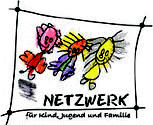 Bitte senden Sie das ausgefüllte Datenblatt an:Schulpsychologische Beratungsstelle LienzAnschrift:	9900 Lienz, Maximilianstraße 9Tel.:		0512 9012 9287eMail:		schulpsy.lienz@bildung-tirol.gv.atBezirke
(in denen der Eintrag aufscheinen soll)Bezeichnung der Institution
(max. 2 Zeilen)Beschreibung der ZielgruppeBeschreibung der AngeboteAltersgruppe,
mit der gearbeitet wirdTeamzusammensetzung
(Berufsgruppe/n) (max. 2 Zeilen)Wie wird die Leistung finanziert? (max. 200 Zeichen)Sonstiges
(z.B. Erreichbarkeit, etc.)Anschrift
PLZ Ort, Straße HNRWebsite, falls vorhandenAnsprechpersonenZuname, Vorname, Titel
Berufsbezeichnung
Telefon
e#MailAnsprechpersonenZuname, Vorname, Titel
Berufsbezeichnung
Telefon
e#MailAnsprechpersonenZuname, Vorname, Titel
Berufsbezeichnung
Telefon
e#MailAnsprechpersonenZuname, Vorname, Titel
Berufsbezeichnung
Telefon
e#MailAnsprechpersonenZuname, Vorname, Titel
Berufsbezeichnung
Telefon
e#MailZuordnung
Diagnostik/Hilfestellung
Zutreffendes anklicken Diagnostik, Abklärung Therapeutische Angebote         Ergotherapie         Logopädie         Physiotherapie Psychologische Behandlung Heilpädagogische Förderung Erziehungshilfe Hilfe in KrisenZuordnung Fachrichtung
Zutreffendes anklicken Medizin Psychologie Psychotherapie Pädagogik HeilpädagogikOrganisationsform
Zutreffendes anklicken Kindergarten Schulische Einrichtung öffentliche Einrichtung Praxis, private Stelle Klinik / Krankenhaus Behörde